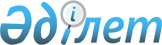 Тасқала аудандық мәслихатының 2016 жылғы 18 мамырдағы № 3-3 "Тасқала аудандық мәслихатының 2015 жылғы 24 желтоқсандағы № 36-2 "2016-2018 жылдарға арналған аудандық бюджет туралы" шешіміне өзгерістер енгізу туралы" шешіміне өзгеріс енгізу туралы
					
			Күшін жойған
			
			
		
					Батыс Қазақстан облысы Тасқала аудандық мәслихатының 2016 жылғы 5 тамыздағы № 5-8 шешімі. Батыс Қазақстан облысының Әділет департаментінде 2016 жылғы 12 тамызда № 4513 болып тіркелді. Күші жойылды - Батыс Қазақстан облысы Тасқала аудандық мәслихатының 2017 жылғы 27 қаңтардағы № 10-6 шешімімен      Ескерту. Күші жойылды - Батыс Қазақстан облысы Тасқала аудандық мәслихатының 27.01.2017 № 10-6 шешімімен (алғашқы ресми жарияланған күнінен бастап қолданысқа енгізіледі).

      Қазақстан Республикасының 2001 жылғы 23 қаңтардағы "Қазақстан Республикасындағы жергілікті мемлекеттік басқару және өзін-өзі басқару туралы", 2016 жылғы 6 сәуірдегі "Құқықтық актілер туралы" Заңдарына сәйкес аудандық мәслихат ШЕШІМ ҚАБЫЛДАДЫ:

      1. Тасқала аудандық мәслихатының 2016 жылғы 18 мамырдағы №3-3 "Тасқала аудандық мәслихатының 2015 жылғы 24 желтоқсандағы №36-2 "2016-2018 жылдарға арналған аудандық бюджет туралы" шешіміне өзгерістер енгізу туралы" (Нормативтік құқықтық актілерді мемлекеттік тіркеу тізілімінде №4429 болып тіркелген, 2016 жылы 30 мамырда "Әділет" ақпараттық-құқықтық жүйесінде жарияланған) шешіміне мынадай өзгеріс енгізілсін:

      1-тармақтың тоғызыншы абзацы мынадай редакцияда жазылсын:

      "2) тармақша мынадай редакцияда жазылсын:".

      2. Тасқала аудандық мәслихатының аппараты басшысының міндетін атқарушы (Б.Бисалиев) осы шешімнің әділет органдарында мемлекеттік тіркелуін, "Әділет" ақпараттық-құқықтық жүйесінде және бұқаралық ақпарат құралдарында оның ресми жариялануын қамтамасыз етсін.

      3. Осы шешім алғашқы ресми жарияланған күнінен бастап қолданысқа енгізіледі.


					© 2012. Қазақстан Республикасы Әділет министрлігінің «Қазақстан Республикасының Заңнама және құқықтық ақпарат институты» ШЖҚ РМК
				
      Сессия төрағасы

Ә.Сәрсенбаев

      Аудандық мәслихат хатшысы

С.Рахимов
